Guadalajara, Rancho de Vicente Fernández, Malecón de Chapala, Ajijic, Amatitán, Tequila, Zacatecas, Cerro La Bufa, Teleférico, Mina del Edén, Pueblo Mágico de Guadalupe, Zona Arqueológica La Quemada y Pueblo Mágico de Jerez Duración: 7 días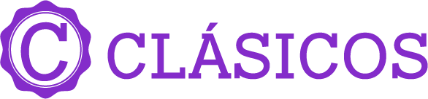 Salidas en servicio compartido: lunes y martes Opción de servicio en privado todos los díasVigencia del programa: hasta el 12 diciembre 2024			mínimo de 2 personasDÍA 01.		GUADALAJARAA su llegada al aeropuerto o central de autobuses de Guadalajara, traslados a su hotel. Los traslados se efectúan en servicio compartido con capacidad controlada, en vehículos previamente sanitizados con todos los protocolos de seguridad e higiene. Check in en el hotel. Tarde libre. AlojamientoDÍA 02 		GUADALAJARA - CHAPALA - AJIJIC – GUADALAJARA Ó GUADALAJARA – TLAQUEPAQUE- GUADALAJARA. OPCIÓN 1 Desayuno en el hotel. 09:00 hrs. Cita en el lobby del hotel. Salida a la Ribera de Chapala, pasamos por el exterior del rancho de Vicente Fernández, tenemos tiempo de visitar la tienda vaquera más grande de México. Llegamos al poblado de Chapala, Traslado al malecón de Chapala mismo que fue bautizado como rinconcito de amor, tendremos una explicación del lugar y la historia de la isla de Mezcala. Tiempo libre para conocer los alrededores y hacer compras.  Salida a Ajijic, recorrido peatonal, conoceremos el malecón, galerías de arte, tendremos oportunidad de comer. Al finalizar las actividades, regreso a Guadalajara. Alojamiento.OPCIÓN 2 Desayuno en el hotel. 09:00 hrs. Cita en el lobby del hotel. Iniciamos nuestro día con tour por el Centro Histórico de Guadalajara, comenzaremos nuestro recorrido a pie frente al Palacio de Gobierno, durante nuestro recorrido tendremos la oportunidad de ver los famosos murales de José Clemente Orozco en el Palacio de Gobierno, La Plaza "de Armas”, La rotonda de hombres y mujeres Ilustres de Jalisco que están enterrados allí y podrán ver las esculturas de ellos alrededor del círculo. Visitaremos la Catedral Metropolitana, las capillas catacumbas, continuamos nuestro recorrido hasta la Plaza de la Liberación, pasando por el Teatro Degollado de construcción neoclásica plaza fundadores. Nos trasladamos a San Pedro Tlaquepaque, un pueblo adyacente a Guadalajara, famoso por su artesanía, caminaremos por la avenida principal donde se encuentran la mayoría de las galerías como la galería del famoso Artesano Sergio Bustamante artista mundialmente conocido, por Sus esculturas excéntricas, llegamos al parían donde cada quien realizará su propia Cazuela, bebida tradicional del Lugar con tequila. Tiempo para comer. Al terminar Tendremos visita a la fábrica de dulces artesanales. Regreso al hotel. AlojamientoDÍA 03 		GUADALAJARA – AMATITÁN – TEQUILA – GUADALAJARADesayuno en el hotel. 09:00 hrs. Cita en el lobby del hotel. Comenzaremos nuestra aventura, traslado al paisaje agavero en la ruta del tequila, llegaremos a la palapa del Jimador donde tendremos una cata profesional de tequila con vista al paisaje agavero, Nuestro experto tequilero nos guiará y dará los mejores consejos para degustar el mejor tequila, tendremos tiempo para tomar fotos del paisaje agavero.Continuaremos al poblado de Amatitán donde conoceremos el proceso de elaboración del tequila en una de las destilerías del lugar. Tendremos explicación del proceso de elaboración del tequila paso a paso hasta terminar en la cava de maduración al terminar tendremos una degustación de los diferentes tequilas elaborados en el lugar.  Continuamos al poblado de Tequila Jalisco, llegaremos a la quinta Sauza, hermosa propiedad construida en el año de 1836, donde tendremos tiempo para refrescarnos con una bebida y alimentos a 3 tiempos en el lugar menú preestablecido Después de nuestra comida, continuamos con una cata de tequila Sauza especial para nosotros.  Terminando visitamos el centro del poblado de tequila, visitamos la galería y tienda de José Cuervo, la plaza principal y tiempo para realizar compras. A la hora acordada regreso a Guadalajara. Alojamiento.DÍA 04. 	GUADALAJARA – ZACATECAS Desayuno en el hotel.Por la mañana traslado a la central de autobuses para dirigirse a Zacatecas.Salida desde GDL a Zacatecas en autobús de línea en clase ejecutiva (Duración aproximada de traslado entre Guadalajara y Zacatecas por autopista 5 hrs)Llegada a Zacatecas. A su llegada, traslado de la central de Autobuses a su hotel. El traslado se efectúa con todas las medidas de seguridad e higiene.Dependiendo la hora; visita de Zacatecas Tradicional donde descubriremos la belleza de la ciudad desde las alturas en el Cerro de la Bufa donde apreciaremos una hermosa panorámica de la ciudad, así como los pasajes de la Historia de la Revolución Mexicana, para después conocer la Capilla de la Virgen del Patrocinio. Sugerimos tomar de manera opcional la “Tirolesa 840” (Excursión incluida en el Travel Shop Pack), la cual es considerada la tercera más grande de Latinoamérica, ubicada en el Cerro de la Bufa. El recorrido de ida tiene una longitud de 440 metros y el de vuelta 400 metros, recorriendo una distancia total de 840 metros, dándole significado a su nombre. En su punto más alto, la tirolesa alcanza una distancia de 85 metros sobre el nivel del suelo, produciendo un manojo de sensaciones y emociones inolvidables.Posteriormente nos trasladaremos en un Teleférico construido por una empresa Francesa en el año 2018 rumbo al Cerro del Grillo donde nos adentraremos en las entrañas de la tierra para conocer la “Mina el Edén” que es sin lugar a dudas la Mina Turística mejor montada del Continente y sitio ideal para conocer sobre esta importante actividad económica, que dio nacimiento a ciudades como Zacatecas en el periodo virreinal, posteriormente nos iremos a recorrer el Centro Histórico, nombrada  Patrimonio Cultural de la Humanidad por la UNESCO.PRIMER HORARIO: De 09:45 a 14:00 hrsSEGUNDO HORARIO: De 15:45 a 20:00 hrsNoche libre. AlojamientoSugerimos tomar opcionalmente una “Cena en el Hotel Quinta Real”, (Incluida en el Travel Shop Pack) único en su arquitectura, ya que anteriormente fue una Plaza de Toros.Nota: La operación del teleférico y la tirolesa se encuentran sujetas a condiciones meteorológicas.DIA 05.		 ZACATECAS – PUEBLO MÁGICO DE GUADALUPE – ZACATECAS EN MUSEOBUSDesayuno en el hotel.09:30 hrs. Cita en el Lobby del hotel. Salida hacia el “Pueblo Mágico de Guadalupe”, ubicado a 7 Km. de la ciudad capital donde visitaremos el Ex -colegio de Guadalupe, complejo religioso fundado el 12 de enero de 1707 por Fray Antonio Margil de Jesús que conserva un gran acervo pictórico de la época colonial, exhibiendo obras de los más ilustres pintores del Virreinato. El conjunto arquitectónico (templo y convento) cuenta con interesantes elementos del barroco mexicano, así también, cuenta con una singular exposición de antiguos vehículos, los cuales ilustran la historia del transporte en México. En la maravillosa “Capilla de Nápoles” (siglo XIX), laminada ricamente de hoja de oro de 23 quilates, puede contemplarse la más pura exquisitez del neoclasicismo.Posteriormente nos trasladaremos a la Ex hacienda de Bernárdez, lugar donde se encuentra instalado el centro platero de Zacatecas.13:35 hrs. Llegada a Zacatecas aproximadamente donde dejaremos a los clientes afuera del Hotel Quinta Real desde donde sale el paseo por el Museobus. (Las salidas del Museobus son desde las 10 hrs a las 16:00 hrs cada hora). Iniciaremos el recorrido panorámico (duración 1 hora) por la hermosa ciudad de Zacatecas, donde tendremos la oportunidad de admirar su maravillosa arquitectura en cantera rosa, así como su riqueza histórica y museográfica de los más importantes museos de la ciudad, con la oportunidad de ascenso y descenso en cada uno de los recintos destacando el “Museo  Rafael Coronel” que posee la mayor colección de máscaras a nivel mundial o el “Museo Pedro Coronel” que alberga una colección de arte universal con obras de Goya, Kandinsky, Picasso, Miró, Dalí entre otros. (Entrada a los Museos NO incluida). Regreso por cuenta de los clientes caminando a su hotel. Alojamiento.DÍA 06.		 ZACATECAS – ZONA ARQUEOLOGICA LA QUEMADA – PUEBLO MÁGICO DE JEREZ – ZACATECAS Desayuno en el hotel. 09:30 hrs. Cita en el lobby del hotel. Salida hacia la Zona Arqueológica de La Quemada ubicada a 48 Km de la capital del Estado y al llegar visitaremos el importante Museo de sitio que nos permite conocer más sobre las culturas prehispánicas del norte de México, posteriormente emprenderemos el ascenso al sitio donde descubriremos la ruinas de esta importante ciudad del periodo clásico de Mesoamérica, a través de sus diferentes niveles que nos proporcionan una hermosa panorámica del Valle de Malpaso, después nos trasladaremos rumbo al  “Pueblo Mágico” de Jerez y cuna del poeta Ramón López Velarde donde conoceremos el bello Teatro Hinojosa, El Santuario de la Soledad, la belleza ecléctica de la Escuela de la Torre, La Plaza Tacuba, La Parroquia de la Inmaculada Concepción, la Casa Museo de Ramón López Velarde, Los Portales y El Jardín Rafael Páez. Regreso a su hotel en Zacatecas aproximadamente a las 16:00 hrs. Tarde libre. Alojamiento.Sugerimos tomar de manera opcional un” Paseo en cuatrimoto” (Excursión incluida en el Travel Shop Pack) en Jerez con duración de hora y media. Regreso en este caso a su hotel en Zacatecas aproximadamente a las 17:30 hrs. Alojamiento.Sugerimos tomar de manera opcional la “Callejoneada Zacatecana” (solo sábados) (Excursión incluida en el Travel Shop Pack). Cita a las 20:15 hrs en la Plaza de Armas de la ciudad desde donde saldrá la famosa Callejoneada, tradicional recorrido que lo llevará paseando por las más emblemáticas calles y callejones del centro histórico, sus plazas y jardines, hasta llegar a la Alameda, acompañados del inigualable ambiente del tamborazo zacatecano y degustando mezcal de la región, será una experiencia que no olvidará. (Duración hora y media). Al finalizar regreso por cuenta de los clientes caminando a su hotel. Alojamiento.DIA 7. 		ZACATECAS Desayuno en el hotel. A la hora prevista, traslado al aeropuerto para tomar su vuelo de regreso a casa. FIN DE NUESTROS SERVICIOS.INCLUYE:Boleto de avión redondo con Viva Aerobús las rutas MEX/TIJ//MEX (Opción Terrestre y Aéreo).1 maleta de equipaje documentado de 15 kg + 1 maleta de mano de 10 kg (Solo con ruta aérea propuesta).Traslados a su llegada a Guadalajara. Aeropuerto o central de autobuses – hotel – central de autobuses. El traslado se efectúa con todas las medidas de seguridad e higiene, en vehículos previamente sanitizados y con capacidad controlada.3 noches de hospedaje en Guadalajara3 noches de hospedaje en Zacatecas Desayuno en el hotelVisita Chapala y AjijicVisita amatitla y Pueblo de TequilaCata de maridaje en paisaje agavero en terrazaDegustación de diferentes variedades de tequila producidos en el lugar. Comida a 3 tiempos con agua fresca en la QuintaCata profesional de tequila en quinta SauzaVisita cerro la Bufa, teleférico y Mina del EdénTour al Pueblo Mágico de GuadalupeTour a la zona arqueológica de la Quemada y Pueblo Mágico de Jerez.Paseo en el MuseobusTransportación terrestre para las visitas en servicio compartido, con capacidad controlada y vehículos previamente sanitizados en Guadalajara y Zacatecas.Todas las entradas a monumentos descritos en el itinerarioBoleto de autobús de línea entre Guadalajara y Zacatecas en clase ejecutivaGuía para los tours mencionadosImpuestosNO INCLUYE:Extras en hotelesBoletos aéreos o de autobús desde su ciudad de origen (Opción Terrestre)Servicios, excursiones o comidas no especificadas Propinas a camaristas, botones, guías, choferes, gastos personalesIMPORTANTE:Se reserva el derecho de modificar el orden de los tours dentro de un paquete, además de cambiar el orden de las visitas dentro de un tour, por cuestiones de operación internas o por fuerza mayor.A su llegada se le indicarán los horarios de pick up previos a las actividades marcadas en itinerario, esto dependerá de la ubicación del hotel, ya que los tours y traslados son en servicio compartido. La unidad hace su recorrido de 09:00 a 10:00 h para recoger a los viajeros e iniciar el tour, este horario puede variar dependiendo de las condiciones del tráfico.Se sugiere llevar a los recorridos: bloqueador solar, sombrero, lentes de sol, ropa fresca y calzado cómodo (tipo tenis preferentemente) y efectivo para compras en caso de que requieran algún suvenir en los lugares a visitar.Los desayunos tienen horarios asignados de acuerdo con las políticas de cada establecimiento hotelero, siendo por lo general entre las 06:00hrs -10:00 hrs. Si por salida de vuelos o itinerario de excursiones los pasajeros se retiraran antes de las horas asignadas, perderán este beneficio. Los servicios de room services o de un box breakfast tiene costo adicional.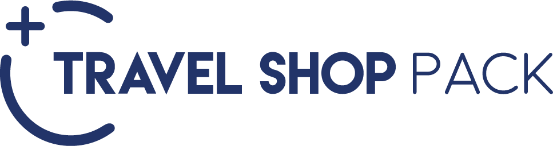 OPCIONALES PARA ENRIQUECER TU VIAJEOPCIONALES PARA ENRIQUECER TU VIAJETRAVEL SHOP PACK 1Por persona$1020.00 MXNTIROLESA CERRO DE LA BUFA$1020.00 MXNCALLEJONEADA ZACATECANA$1020.00 MXN$1020.00 MXNOPCIONALES PARA ENRIQUECER TU VIAJEOPCIONALES PARA ENRIQUECER TU VIAJETRAVEL SHOP PACK 2Por persona$1,630.00 MXNCENA HOTEL QUINTA REAL (menú fijo 3 tiempos)$1,630.00 MXNCALLEJONEADA ZACATECANA$1,630.00 MXNHOTELES PREVISTO O SIMILARESHOTELES PREVISTO O SIMILARESHOTELES PREVISTO O SIMILARESHOTELES PREVISTO O SIMILARESNOCHESCIUDADHOTELCAT3GUADALAJARAGAMMA /REAL MAESTRANZA / MENDOZAT3GUADALAJARACAMINO REAL / KRYSTAL URBAN P3ZACATECASHOTEL SANTA ANITAT3ZACATECASHOTEL EMPORIOPPRECIO POR PERSONA EN MXN (MINIMO 2 PERSONAS) PRECIO POR PERSONA EN MXN (MINIMO 2 PERSONAS) PRECIO POR PERSONA EN MXN (MINIMO 2 PERSONAS) PRECIO POR PERSONA EN MXN (MINIMO 2 PERSONAS) PRECIO POR PERSONA EN MXN (MINIMO 2 PERSONAS) PRECIO POR PERSONA EN MXN (MINIMO 2 PERSONAS) SERVICIOS TERRESTRES EXCLUSIVAMENTESERVICIOS TERRESTRES EXCLUSIVAMENTESERVICIOS TERRESTRES EXCLUSIVAMENTESERVICIOS TERRESTRES EXCLUSIVAMENTESERVICIOS TERRESTRES EXCLUSIVAMENTESERVICIOS TERRESTRES EXCLUSIVAMENTETURISTA DBLTPLCPLMNRSGLSOLO TERRESTRE1728017990NA934023880PRIMERADBLTPLCPLMNRSGLSOLO TERRESTRE2256020990NA934036180APLICA SUPLEMENTO EN TEMPORADA ALTA, SEMANA SANTA, PASCUA, VERANO, NAVIDAD, FIN DE AÑO, PUENTES Y DÍAS FESTIVOS TARIFAS SUJETAS A CAMBIOS Y A DISPONIBILIDAD LIMITADA SIN PREVIO AVISO. PROGRAMA EN SERVICIO COMPARTIDO VIGENCIA DE VIAJE: 12 DICIEMBRE 2024APLICA SUPLEMENTO EN TEMPORADA ALTA, SEMANA SANTA, PASCUA, VERANO, NAVIDAD, FIN DE AÑO, PUENTES Y DÍAS FESTIVOS TARIFAS SUJETAS A CAMBIOS Y A DISPONIBILIDAD LIMITADA SIN PREVIO AVISO. PROGRAMA EN SERVICIO COMPARTIDO VIGENCIA DE VIAJE: 12 DICIEMBRE 2024APLICA SUPLEMENTO EN TEMPORADA ALTA, SEMANA SANTA, PASCUA, VERANO, NAVIDAD, FIN DE AÑO, PUENTES Y DÍAS FESTIVOS TARIFAS SUJETAS A CAMBIOS Y A DISPONIBILIDAD LIMITADA SIN PREVIO AVISO. PROGRAMA EN SERVICIO COMPARTIDO VIGENCIA DE VIAJE: 12 DICIEMBRE 2024APLICA SUPLEMENTO EN TEMPORADA ALTA, SEMANA SANTA, PASCUA, VERANO, NAVIDAD, FIN DE AÑO, PUENTES Y DÍAS FESTIVOS TARIFAS SUJETAS A CAMBIOS Y A DISPONIBILIDAD LIMITADA SIN PREVIO AVISO. PROGRAMA EN SERVICIO COMPARTIDO VIGENCIA DE VIAJE: 12 DICIEMBRE 2024APLICA SUPLEMENTO EN TEMPORADA ALTA, SEMANA SANTA, PASCUA, VERANO, NAVIDAD, FIN DE AÑO, PUENTES Y DÍAS FESTIVOS TARIFAS SUJETAS A CAMBIOS Y A DISPONIBILIDAD LIMITADA SIN PREVIO AVISO. PROGRAMA EN SERVICIO COMPARTIDO VIGENCIA DE VIAJE: 12 DICIEMBRE 2024APLICA SUPLEMENTO EN TEMPORADA ALTA, SEMANA SANTA, PASCUA, VERANO, NAVIDAD, FIN DE AÑO, PUENTES Y DÍAS FESTIVOS TARIFAS SUJETAS A CAMBIOS Y A DISPONIBILIDAD LIMITADA SIN PREVIO AVISO. PROGRAMA EN SERVICIO COMPARTIDO VIGENCIA DE VIAJE: 12 DICIEMBRE 2024APLICA SUPLEMENTO EN TEMPORADA ALTA, SEMANA SANTA, PASCUA, VERANO, NAVIDAD, FIN DE AÑO, PUENTES Y DÍAS FESTIVOS TARIFAS SUJETAS A CAMBIOS Y A DISPONIBILIDAD LIMITADA SIN PREVIO AVISO. PROGRAMA EN SERVICIO COMPARTIDO VIGENCIA DE VIAJE: 12 DICIEMBRE 2024APLICA SUPLEMENTO EN TEMPORADA ALTA, SEMANA SANTA, PASCUA, VERANO, NAVIDAD, FIN DE AÑO, PUENTES Y DÍAS FESTIVOS TARIFAS SUJETAS A CAMBIOS Y A DISPONIBILIDAD LIMITADA SIN PREVIO AVISO. PROGRAMA EN SERVICIO COMPARTIDO VIGENCIA DE VIAJE: 12 DICIEMBRE 2024APLICA SUPLEMENTO EN TEMPORADA ALTA, SEMANA SANTA, PASCUA, VERANO, NAVIDAD, FIN DE AÑO, PUENTES Y DÍAS FESTIVOS TARIFAS SUJETAS A CAMBIOS Y A DISPONIBILIDAD LIMITADA SIN PREVIO AVISO. PROGRAMA EN SERVICIO COMPARTIDO VIGENCIA DE VIAJE: 12 DICIEMBRE 2024APLICA SUPLEMENTO EN TEMPORADA ALTA, SEMANA SANTA, PASCUA, VERANO, NAVIDAD, FIN DE AÑO, PUENTES Y DÍAS FESTIVOS TARIFAS SUJETAS A CAMBIOS Y A DISPONIBILIDAD LIMITADA SIN PREVIO AVISO. PROGRAMA EN SERVICIO COMPARTIDO VIGENCIA DE VIAJE: 12 DICIEMBRE 2024APLICA SUPLEMENTO EN TEMPORADA ALTA, SEMANA SANTA, PASCUA, VERANO, NAVIDAD, FIN DE AÑO, PUENTES Y DÍAS FESTIVOS TARIFAS SUJETAS A CAMBIOS Y A DISPONIBILIDAD LIMITADA SIN PREVIO AVISO. PROGRAMA EN SERVICIO COMPARTIDO VIGENCIA DE VIAJE: 12 DICIEMBRE 2024APLICA SUPLEMENTO EN TEMPORADA ALTA, SEMANA SANTA, PASCUA, VERANO, NAVIDAD, FIN DE AÑO, PUENTES Y DÍAS FESTIVOS TARIFAS SUJETAS A CAMBIOS Y A DISPONIBILIDAD LIMITADA SIN PREVIO AVISO. PROGRAMA EN SERVICIO COMPARTIDO VIGENCIA DE VIAJE: 12 DICIEMBRE 2024APLICA SUPLEMENTO EN TEMPORADA ALTA, SEMANA SANTA, PASCUA, VERANO, NAVIDAD, FIN DE AÑO, PUENTES Y DÍAS FESTIVOS TARIFAS SUJETAS A CAMBIOS Y A DISPONIBILIDAD LIMITADA SIN PREVIO AVISO. PROGRAMA EN SERVICIO COMPARTIDO VIGENCIA DE VIAJE: 12 DICIEMBRE 2024APLICA SUPLEMENTO EN TEMPORADA ALTA, SEMANA SANTA, PASCUA, VERANO, NAVIDAD, FIN DE AÑO, PUENTES Y DÍAS FESTIVOS TARIFAS SUJETAS A CAMBIOS Y A DISPONIBILIDAD LIMITADA SIN PREVIO AVISO. PROGRAMA EN SERVICIO COMPARTIDO VIGENCIA DE VIAJE: 12 DICIEMBRE 2024APLICA SUPLEMENTO EN TEMPORADA ALTA, SEMANA SANTA, PASCUA, VERANO, NAVIDAD, FIN DE AÑO, PUENTES Y DÍAS FESTIVOS TARIFAS SUJETAS A CAMBIOS Y A DISPONIBILIDAD LIMITADA SIN PREVIO AVISO. PROGRAMA EN SERVICIO COMPARTIDO VIGENCIA DE VIAJE: 12 DICIEMBRE 2024APLICA SUPLEMENTO EN TEMPORADA ALTA, SEMANA SANTA, PASCUA, VERANO, NAVIDAD, FIN DE AÑO, PUENTES Y DÍAS FESTIVOS TARIFAS SUJETAS A CAMBIOS Y A DISPONIBILIDAD LIMITADA SIN PREVIO AVISO. PROGRAMA EN SERVICIO COMPARTIDO VIGENCIA DE VIAJE: 12 DICIEMBRE 2024APLICA SUPLEMENTO EN TEMPORADA ALTA, SEMANA SANTA, PASCUA, VERANO, NAVIDAD, FIN DE AÑO, PUENTES Y DÍAS FESTIVOS TARIFAS SUJETAS A CAMBIOS Y A DISPONIBILIDAD LIMITADA SIN PREVIO AVISO. PROGRAMA EN SERVICIO COMPARTIDO VIGENCIA DE VIAJE: 12 DICIEMBRE 2024APLICA SUPLEMENTO EN TEMPORADA ALTA, SEMANA SANTA, PASCUA, VERANO, NAVIDAD, FIN DE AÑO, PUENTES Y DÍAS FESTIVOS TARIFAS SUJETAS A CAMBIOS Y A DISPONIBILIDAD LIMITADA SIN PREVIO AVISO. PROGRAMA EN SERVICIO COMPARTIDO VIGENCIA DE VIAJE: 12 DICIEMBRE 2024APLICA SUPLEMENTO EN TEMPORADA ALTA, SEMANA SANTA, PASCUA, VERANO, NAVIDAD, FIN DE AÑO, PUENTES Y DÍAS FESTIVOS TARIFAS SUJETAS A CAMBIOS Y A DISPONIBILIDAD LIMITADA SIN PREVIO AVISO. PROGRAMA EN SERVICIO COMPARTIDO VIGENCIA DE VIAJE: 12 DICIEMBRE 2024APLICA SUPLEMENTO EN TEMPORADA ALTA, SEMANA SANTA, PASCUA, VERANO, NAVIDAD, FIN DE AÑO, PUENTES Y DÍAS FESTIVOS TARIFAS SUJETAS A CAMBIOS Y A DISPONIBILIDAD LIMITADA SIN PREVIO AVISO. PROGRAMA EN SERVICIO COMPARTIDO VIGENCIA DE VIAJE: 12 DICIEMBRE 2024APLICA SUPLEMENTO EN TEMPORADA ALTA, SEMANA SANTA, PASCUA, VERANO, NAVIDAD, FIN DE AÑO, PUENTES Y DÍAS FESTIVOS TARIFAS SUJETAS A CAMBIOS Y A DISPONIBILIDAD LIMITADA SIN PREVIO AVISO. PROGRAMA EN SERVICIO COMPARTIDO VIGENCIA DE VIAJE: 12 DICIEMBRE 2024APLICA SUPLEMENTO EN TEMPORADA ALTA, SEMANA SANTA, PASCUA, VERANO, NAVIDAD, FIN DE AÑO, PUENTES Y DÍAS FESTIVOS TARIFAS SUJETAS A CAMBIOS Y A DISPONIBILIDAD LIMITADA SIN PREVIO AVISO. PROGRAMA EN SERVICIO COMPARTIDO VIGENCIA DE VIAJE: 12 DICIEMBRE 2024APLICA SUPLEMENTO EN TEMPORADA ALTA, SEMANA SANTA, PASCUA, VERANO, NAVIDAD, FIN DE AÑO, PUENTES Y DÍAS FESTIVOS TARIFAS SUJETAS A CAMBIOS Y A DISPONIBILIDAD LIMITADA SIN PREVIO AVISO. PROGRAMA EN SERVICIO COMPARTIDO VIGENCIA DE VIAJE: 12 DICIEMBRE 2024APLICA SUPLEMENTO EN TEMPORADA ALTA, SEMANA SANTA, PASCUA, VERANO, NAVIDAD, FIN DE AÑO, PUENTES Y DÍAS FESTIVOS TARIFAS SUJETAS A CAMBIOS Y A DISPONIBILIDAD LIMITADA SIN PREVIO AVISO. PROGRAMA EN SERVICIO COMPARTIDO VIGENCIA DE VIAJE: 12 DICIEMBRE 2024APLICA SUPLEMENTO EN TEMPORADA ALTA, SEMANA SANTA, PASCUA, VERANO, NAVIDAD, FIN DE AÑO, PUENTES Y DÍAS FESTIVOS TARIFAS SUJETAS A CAMBIOS Y A DISPONIBILIDAD LIMITADA SIN PREVIO AVISO. PROGRAMA EN SERVICIO COMPARTIDO VIGENCIA DE VIAJE: 12 DICIEMBRE 2024APLICA SUPLEMENTO EN TEMPORADA ALTA, SEMANA SANTA, PASCUA, VERANO, NAVIDAD, FIN DE AÑO, PUENTES Y DÍAS FESTIVOS TARIFAS SUJETAS A CAMBIOS Y A DISPONIBILIDAD LIMITADA SIN PREVIO AVISO. PROGRAMA EN SERVICIO COMPARTIDO VIGENCIA DE VIAJE: 12 DICIEMBRE 2024APLICA SUPLEMENTO EN TEMPORADA ALTA, SEMANA SANTA, PASCUA, VERANO, NAVIDAD, FIN DE AÑO, PUENTES Y DÍAS FESTIVOS TARIFAS SUJETAS A CAMBIOS Y A DISPONIBILIDAD LIMITADA SIN PREVIO AVISO. PROGRAMA EN SERVICIO COMPARTIDO VIGENCIA DE VIAJE: 12 DICIEMBRE 2024APLICA SUPLEMENTO EN TEMPORADA ALTA, SEMANA SANTA, PASCUA, VERANO, NAVIDAD, FIN DE AÑO, PUENTES Y DÍAS FESTIVOS TARIFAS SUJETAS A CAMBIOS Y A DISPONIBILIDAD LIMITADA SIN PREVIO AVISO. PROGRAMA EN SERVICIO COMPARTIDO VIGENCIA DE VIAJE: 12 DICIEMBRE 2024APLICA SUPLEMENTO EN TEMPORADA ALTA, SEMANA SANTA, PASCUA, VERANO, NAVIDAD, FIN DE AÑO, PUENTES Y DÍAS FESTIVOS TARIFAS SUJETAS A CAMBIOS Y A DISPONIBILIDAD LIMITADA SIN PREVIO AVISO. PROGRAMA EN SERVICIO COMPARTIDO VIGENCIA DE VIAJE: 12 DICIEMBRE 2024APLICA SUPLEMENTO EN TEMPORADA ALTA, SEMANA SANTA, PASCUA, VERANO, NAVIDAD, FIN DE AÑO, PUENTES Y DÍAS FESTIVOS TARIFAS SUJETAS A CAMBIOS Y A DISPONIBILIDAD LIMITADA SIN PREVIO AVISO. PROGRAMA EN SERVICIO COMPARTIDO VIGENCIA DE VIAJE: 12 DICIEMBRE 2024APLICA SUPLEMENTO EN TEMPORADA ALTA, SEMANA SANTA, PASCUA, VERANO, NAVIDAD, FIN DE AÑO, PUENTES Y DÍAS FESTIVOS TARIFAS SUJETAS A CAMBIOS Y A DISPONIBILIDAD LIMITADA SIN PREVIO AVISO. PROGRAMA EN SERVICIO COMPARTIDO VIGENCIA DE VIAJE: 12 DICIEMBRE 2024APLICA SUPLEMENTO EN TEMPORADA ALTA, SEMANA SANTA, PASCUA, VERANO, NAVIDAD, FIN DE AÑO, PUENTES Y DÍAS FESTIVOS TARIFAS SUJETAS A CAMBIOS Y A DISPONIBILIDAD LIMITADA SIN PREVIO AVISO. PROGRAMA EN SERVICIO COMPARTIDO VIGENCIA DE VIAJE: 12 DICIEMBRE 2024APLICA SUPLEMENTO EN TEMPORADA ALTA, SEMANA SANTA, PASCUA, VERANO, NAVIDAD, FIN DE AÑO, PUENTES Y DÍAS FESTIVOS TARIFAS SUJETAS A CAMBIOS Y A DISPONIBILIDAD LIMITADA SIN PREVIO AVISO. PROGRAMA EN SERVICIO COMPARTIDO VIGENCIA DE VIAJE: 12 DICIEMBRE 2024APLICA SUPLEMENTO EN TEMPORADA ALTA, SEMANA SANTA, PASCUA, VERANO, NAVIDAD, FIN DE AÑO, PUENTES Y DÍAS FESTIVOS TARIFAS SUJETAS A CAMBIOS Y A DISPONIBILIDAD LIMITADA SIN PREVIO AVISO. PROGRAMA EN SERVICIO COMPARTIDO VIGENCIA DE VIAJE: 12 DICIEMBRE 2024APLICA SUPLEMENTO EN TEMPORADA ALTA, SEMANA SANTA, PASCUA, VERANO, NAVIDAD, FIN DE AÑO, PUENTES Y DÍAS FESTIVOS TARIFAS SUJETAS A CAMBIOS Y A DISPONIBILIDAD LIMITADA SIN PREVIO AVISO. PROGRAMA EN SERVICIO COMPARTIDO VIGENCIA DE VIAJE: 12 DICIEMBRE 2024APLICA SUPLEMENTO EN TEMPORADA ALTA, SEMANA SANTA, PASCUA, VERANO, NAVIDAD, FIN DE AÑO, PUENTES Y DÍAS FESTIVOS TARIFAS SUJETAS A CAMBIOS Y A DISPONIBILIDAD LIMITADA SIN PREVIO AVISO. PROGRAMA EN SERVICIO COMPARTIDO VIGENCIA DE VIAJE: 12 DICIEMBRE 2024APLICA SUPLEMENTO EN TEMPORADA ALTA, SEMANA SANTA, PASCUA, VERANO, NAVIDAD, FIN DE AÑO, PUENTES Y DÍAS FESTIVOS TARIFAS SUJETAS A CAMBIOS Y A DISPONIBILIDAD LIMITADA SIN PREVIO AVISO. PROGRAMA EN SERVICIO COMPARTIDO VIGENCIA DE VIAJE: 12 DICIEMBRE 2024APLICA SUPLEMENTO EN TEMPORADA ALTA, SEMANA SANTA, PASCUA, VERANO, NAVIDAD, FIN DE AÑO, PUENTES Y DÍAS FESTIVOS TARIFAS SUJETAS A CAMBIOS Y A DISPONIBILIDAD LIMITADA SIN PREVIO AVISO. PROGRAMA EN SERVICIO COMPARTIDO VIGENCIA DE VIAJE: 12 DICIEMBRE 2024APLICA SUPLEMENTO EN TEMPORADA ALTA, SEMANA SANTA, PASCUA, VERANO, NAVIDAD, FIN DE AÑO, PUENTES Y DÍAS FESTIVOS TARIFAS SUJETAS A CAMBIOS Y A DISPONIBILIDAD LIMITADA SIN PREVIO AVISO. PROGRAMA EN SERVICIO COMPARTIDO VIGENCIA DE VIAJE: 12 DICIEMBRE 2024APLICA SUPLEMENTO EN TEMPORADA ALTA, SEMANA SANTA, PASCUA, VERANO, NAVIDAD, FIN DE AÑO, PUENTES Y DÍAS FESTIVOS TARIFAS SUJETAS A CAMBIOS Y A DISPONIBILIDAD LIMITADA SIN PREVIO AVISO. PROGRAMA EN SERVICIO COMPARTIDO VIGENCIA DE VIAJE: 12 DICIEMBRE 2024APLICA SUPLEMENTO EN TEMPORADA ALTA, SEMANA SANTA, PASCUA, VERANO, NAVIDAD, FIN DE AÑO, PUENTES Y DÍAS FESTIVOS TARIFAS SUJETAS A CAMBIOS Y A DISPONIBILIDAD LIMITADA SIN PREVIO AVISO. PROGRAMA EN SERVICIO COMPARTIDO VIGENCIA DE VIAJE: 12 DICIEMBRE 2024APLICA SUPLEMENTO EN TEMPORADA ALTA, SEMANA SANTA, PASCUA, VERANO, NAVIDAD, FIN DE AÑO, PUENTES Y DÍAS FESTIVOS TARIFAS SUJETAS A CAMBIOS Y A DISPONIBILIDAD LIMITADA SIN PREVIO AVISO. PROGRAMA EN SERVICIO COMPARTIDO VIGENCIA DE VIAJE: 12 DICIEMBRE 2024